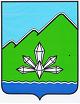 АДМИНИСТРАЦИЯ ДАЛЬНЕГОРСКОГО ГОРОДСКОГО ОКРУГАПРИМОРСКОГО КРАЯПОСТАНОВЛЕНИЕ10 марта 2015 г.                             г. Дальнегорск                                            № 157-паО внесении изменений в постановление администрации Дальнегорского городского округа от 21.01.2014 № 33-па «Об утверждении Порядка принятия решений о разработке, формировании, реализации и проведении оценки эффективности реализации муниципальных программ администрации Дальнегорского городского округа»В соответствии с Бюджетным кодексом Российской Федерации, Федеральным законом от 06.10.2003 № 131-ФЗ «Об общих принципах организации местного самоуправления в Российской Федерации», Уставом Дальнегорского городского округа, администрация Дальнегорского городского округа  ПОСТАНОВЛЯЕТ:1. Внести изменения в Порядок принятия решений о разработке, формировании, реализации и проведении оценки эффективности реализации муниципальных программ администрации Дальнегорского городского округа, утвержденный постановлением администрации Дальнегорского городского округа от 21.01.2014 № 33-па «Об утверждении Порядка принятия решений о разработке, формировании, реализации и проведении оценки эффективности реализации муниципальных программ администрации Дальнегорского городского округа», изложив его в новой редакции (прилагается).2. Органам администрации Дальнегорского городского округа при разработке муниципальных программ и проведении оценки эффективности муниципальных программ администрации Дальнегорского городского округа руководствоваться Порядком, утвержденным настоящим постановлением.3. Органам администрации Дальнегорского городского округа в срок до 20 апреля 2015 года привести в соответствие действующие муниципальные программы  с учетом изменений, внесенных в Порядок. 4. Пункт 3 постановления администрации Дальнегорского городского округа от 21.01.2014 № 33-па «Об утверждении Порядка принятия решений о разработке, формировании, реализации и проведении оценки эффективности реализации муниципальных программ администрации Дальнегорского городского округа» изложить в следующей редакции: «3.  Постановление администрации Дальнегорского городского округа от 18.01.2010  № 10-па «Об утверждении Порядка разработки и реализации муниципальных целевых программ» признать утратившим силу с 01.04.2015».5. Настоящее постановление разместить на официальном сайте Дальнегорского городского округа.6. Контроль исполнения настоящего постановления возложить на  первого заместителя главы администрации Дальнегорского городского округа В.Н. Колоскова. Глава Дальнегорскогогородского округа 	                                                                                        И.В.СахутаУТВЕРЖДЕН                                                                               постановлением администрации Дальнегорского городского округа от 10 марта 2015 г.  № 157-паПОРЯДОКпринятия решений о разработке, формировании, реализации и проведении оценки эффективности реализации муниципальных программ администрации Дальнегорского городского округа1. Общие положения1.1. Порядок принятия решений о разработке, формировании, реализации и проведении оценки эффективности реализации муниципальных программ администрации Дальнегорского городского округа  (далее – Порядок) определяет требования, предъявляемые к принятию решений о разработке, формировании, реализации и проведении оценки эффективности реализации муниципальных программ администрации Дальнегорского городского округа, а также контроля за ходом их реализации.1.2. Муниципальная программа администрации Дальнегорского городского округа (далее – муниципальная программа) – документ стратегического планирования, содержащий комплекс планируемых мероприятий, взаимоувязанных по задачам, срокам осуществления, исполнителям и ресурсам и обеспечивающих в рамках решения вопросов местного значения достижение целей и решения задач социально-экономического развития Дальнегорского городского округа.1.3. Основные параметры муниципальной программы - цели, задачи, основные мероприятия, конечные результаты реализации муниципальной программы, непосредственные результаты реализации основных мероприятий, сроки их достижения, объем ресурсов.1.4. Муниципальные программы рекомендуется разрабатывать в соответствии с приоритетами социально-экономического развития, с учетом положений программных документов, иных правовых актов Российской Федерации, субъекта Российской Федерации в соответствующей сфере деятельности.1.5. Муниципальная программа включает в себя:1.5.1 подпрограммы муниципальной программы (далее - подпрограммы) - взаимоувязанные по целям, срокам и ресурсам мероприятия, выделенные исходя из масштаба и сложности задач, решаемых в рамках муниципальной программы. 1.5.2 отдельное мероприятие муниципальной программы  -  направленное на решение конкретных задач в рамках муниципальной программы мероприятие муниципальной программы (далее - отдельное мероприятие), расходы на которое не могут быть распределены между подпрограммами.  В состав отдельного мероприятия могут включаться:1.5.2.1 расходы на руководство и управление в сфере установленных действующим законодательством Российской Федерации функций органа местного самоуправления;1.5.2.2 расходы на финансовое обеспечение деятельности муниципальных казенных учреждений Дальнегорского городского округа и выполнения муниципального задания муниципальными бюджетными и автономными учреждениями Дальнегорского городского округа;1.5.2.3 расходы на исполнение судебных актов;1.5.2.4 расходы на осуществление отдельных государственных полномочий Российской Федерации, Приморского края;1.5.2.5 другие расходы.1.6. Мероприятия подпрограммы одной муниципальной программы не могут быть одновременно включены в другую муниципальную программу.1.7. При наличии в администрации Дальнегорского городского округа  муниципальных программ, направленных на достижение целей, соответствующих государственным программам Российской Федерации, Приморского края, в паспорте муниципальной программы указываются реквизиты нормативных правовых актов, которыми утверждены государственные программы Российской Федерации, Приморского края (наименование вида нормативного правового акта, регистрационный номер, дата утверждения, заголовок).1.8. Муниципальная программа утверждается постановлением администрации Дальнегорского городского округа.1.9. Рекомендуемый срок реализации муниципальной программы 5 лет.2. Порядок принятия решений о разработке муниципальной программы2.1. Разработка муниципальной программы осуществляется на основании перечня муниципальных программ (далее - Перечень), утверждаемого постановлением   администрации Дальнегорского городского округа.2.2. Перечень муниципальных программ разрабатывается совместно отделом экономики и поддержки предпринимательства и финансовым управлением администрации Дальнегорского городского округа с учетом предложений органов администрации Дальнегорского городского округа. 2.3. Основанием для разработки Перечня являются Концепция долгосрочного социально-экономического развития Российской Федерации на период до 2020 года, утвержденная Распоряжением Правительства Российской Федерации от 17.11.2008 № 1662-р, ежегодные послания Президента Российской Федерации Федеральному Собранию Российской Федерации, Стратегия социально-экономического развития Дальнего Востока и Байкальского региона на период до 2025 года, утвержденная Распоряжением Правительства Российской Федерации от 28.12.2009 № 2094-р, Стратегия социально-экономического развития Приморского края до 2025 года, утвержденная Законом Приморского края от 20.10.2008 № 324-КЗ, иные нормативные правовые акты Российской Федерации, Комплексный инвестиционный план модернизации монопрофильного муниципального образования Дальнегорский городской округ (г.Дальнегорск) на 2010-2018 годы, утвержденный постановлением администрации Дальнегорского городского округа от 25.06.2014 № 836-па, Устав Дальнегорского городского округа, иные муниципальные правовые акты Дальнегорского городского округа. 2.4. Изменения в постановление администрации Дальнегорского городского округа, указанное в подпункте 2.1 настоящего раздела, могут вноситься по инициативе органов администрации Дальнегорского городского округа не позднее 01 августа года, предшествующего текущему финансовому году. 2.5. Перечень содержит:2.5.1 наименования муниципальных программ;2.5.2 наименования ответственных исполнителей, соисполнителей;2.5.3 основные направления реализации муниципальных программ.2.6. Принятие решения о разработке муниципальной программы осуществляется органом администрации Дальнегорского городского округа, определенным в соответствии с Перечнем в качестве ответственного исполнителя муниципальной программы (далее - ответственный исполнитель), совместно с органами администрации Дальнегорского городского округа, определенными в соответствии с Перечнем в качестве соисполнителей муниципальной программы (далее - соисполнители).2.7. В случае необходимости ответственный исполнитель вправе привлекать в качестве разработчиков муниципальной программы организации в соответствии с действующим законодательством Российской Федерации о размещении заказов на поставки товаров, выполнение работ, оказание услуг для муниципальных нужд. 2.8. Муниципальные программы, предлагаемые к реализации начиная с очередного финансового года, подлежат утверждению постановлением администрации Дальнегорского городского округа в срок не позднее 15 сентября текущего года.2.9. Органы администрации Дальнегорского городского округа осуществляют согласование проекта муниципальной программы в течение трех недель.В ходе согласования проекта муниципальной программы устанавливается соответствие проекта муниципальной программы предъявляемым к ней требованиям, предусмотренным действующим законодательством Российской Федерации и настоящим Порядком.2.10. Ответственный исполнитель разрабатывает проект постановления об утверждении муниципальной программы и  направляет на согласование и подписание согласно порядку, установленному муниципальными правовыми актами Дальнегорского городского округа.2.11. Ответственный исполнитель обеспечивает размещение в сети Интернет на официальном сайте администрации Дальнегорского городского округа  www. dalnegorsk-mo.ru текста муниципальной программы, утвержденной постановлением администрации Дальнегорского городского округа.3. Порядок формирования муниципальной программы3.1. Муниципальные программы разрабатываются в соответствии с Концепцией долгосрочного социально-экономического развития Российской Федерации на период до 2020 года, утвержденной Распоряжением Правительства Российской Федерации от 17.11.2008 № 1662-р, ежегодными посланиями Президента Российской Федерации Федеральному Собранию Российской Федерации, Стратегией социально-экономического развития Дальнего Востока и Байкальского региона на период до 2025 года, утвержденной Распоряжением Правительства Российской Федерации от 28.12.2009 № 2094-р, Стратегией социально-экономического развития Приморского края до 2025 года, утвержденной Законом Приморского края от 20.10.2008 № 324-КЗ, иными нормативные правовые акты Российской Федерации, Комплексным инвестиционным планом модернизации монопрофильного муниципального образования Дальнегорский городской округ (г.Дальнегорск) на 2010-2018 годы, утвержденный постановлением администрации Дальнегорского городского округа от 10.07.2013г № 590-па, Уставом Дальнегорского городского округа, иными муниципальными правовыми актами Дальнегорского городского округа. 3.2. Структура муниципальной программы:Структура муниципальной программы формируется исходя из принципа четкого соответствия планируемых к реализации программных мероприятий цели и задачам муниципальной программы, позволяющего  в дальнейшем провести оценку эффективности бюджетных расходов на реализацию программы.В рамках муниципальных программ необходимо формулировать одну цель, которая должна соответствовать приоритетам и целям социально-экономического развития Дальнегорского городского округа  в соответствующей сфере и определять конечные результаты реализации программы.Достижение цели обеспечивается решением задач муниципальной программы. Сформулированные задачи должны быть необходимы и достаточны для достижения соответствующей цели. При постановке целей и задач необходимо обеспечить возможность проверки и подтверждения их достижения и решения. Для этого необходимо сформировать целевые индикаторы (показатели) исходя из принципов необходимости и достаточности для достижения целей и решения задач муниципальной программы.Систему целевых индикаторов (показателей) следует выстраивать таким образом, чтобы к каждой задаче муниципальной программы был сформирован как минимум один целевой индикатор(показатель), характеризующий ее решение.3.2.1 паспорт муниципальной программы (форма 1);3.2.2 текстовая часть муниципальной программы, включающая следующие разделы:3.2.2.1 общая характеристика сферы реализации муниципальной программы, в том числе основных проблем в указанной сфере и прогноз ее развития. Раздел должен содержать развернутую постановку основных проблем, включая анализ причин их возникновения, обоснование связи с приоритетами социально-экономического развития Дальнегорского городского округа  и полномочиями органов местного самоуправления Дальнегорского городского округа, обоснование необходимости решения основных проблем программно-целевым методом и анализ различных вариантов этого решения, а также описание основных рисков, связанных с программно-целевым методом решения проблемы;3.2.2.2 приоритеты муниципальной политики Дальнегорского городского округа в сфере реализации муниципальной программы, цели и задачи муниципальной программы. Приоритеты муниципальной политики Дальнегорского городского округа указываются в соответствии с  Концепцией долгосрочного социально-экономического развития Российской Федерации на период до 2020 года, утвержденной Распоряжением Правительства Российской Федерации от 17.11.2008 № 1662-р, ежегодными посланиями Президента Российской Федерации Федеральному Собранию Российской Федерации, Стратегией социально-экономического развития Дальнего Востока и Байкальского региона на период до 2025 года, утвержденной Распоряжением Правительства Российской Федерации от 28.12.2009 № 2094-р, Стратегией социально-экономического развития Приморского края до 2025 года, утвержденной Законом Приморского края от 20.10.2008 № 324-КЗ, иными нормативными правовыми актами Российской Федерации, Комплексным инвестиционным планом модернизации монопрофильного муниципального образования Дальнегорский городской округ (г.Дальнегорск) на 2010-2018 годы, утвержденный постановлением администрации Дальнегорского городского округа от 25.09.2014 № 836-па, Уставом Дальнегорского городского округа, иными муниципальными правовыми актами Дальнегорского городского округа.  Раздел должен содержать развернутые формулировки цели и задач муниципальной программы; 3.2.2.3 целевые индикаторы (показатели), муниципальной программы с расшифровкой плановых значений по годам ее реализации, которые должны отражать, в том числе, прогноз изменения состояния социально-экономического развития Дальнегорского городского округа  в ходе реализации муниципальной программы (форма 2).Для обеспечения возможности проверки и подтверждения достижения поставленной цели и решения задач необходимо сформировать целевые индикаторы муниципальной программы, характеризующие достижение цели, и показатели, характеризующие решение задач. Показатели муниципальной программы определяются с учетом перечня показателей для оценки эффективности деятельности органов местного самоуправления городских округов и муниципальных районов, утвержденного Указом Президента Российской Федерации от 28.04.2008 № 607 «Об оценке эффективности деятельности органов местного самоуправления городских округов и муниципальных районов», постановления Правительства Российской Федерации от 17 декабря 2012 г. № 1317 « О мерах по реализации Указа Президента Российской Федерации от 28 апреля 2008 г. № 607»), сводных показателей государственных (муниципальных) заданий на оказание государственных (муниципальных) услуг (выполнение работ), и показателей (индикаторов) государственных программ субъектов Российской Федерации, реализуемых в соответствующей сфере деятельности, предусмотренные для муниципальных образований;3.2.2.4 обобщенная характеристика реализуемых в составе муниципальной программы подпрограмм и отдельных мероприятий. Раздел должен содержать перечень мероприятий по каждой подпрограмме муниципальной программы (далее - подпрограмма), наименование ответственного исполнителя, соисполнителей подпрограммы, отдельного мероприятия, сроки и ожидаемые результаты их реализации, последствия не реализации подпрограммы, отдельного мероприятия, связь с показателями муниципальной программы, а также перечень и описание отдельных мероприятий с разбивкой по срокам и ожидаемым результатам их реализации (форма 3);3.2.2.5 механизм реализации муниципальной программы. Раздел должен содержать общую характеристику механизма реализации подпрограмм и описание механизма реализации каждого отдельного мероприятия;3.2.2.6 оценка применения мер государственного регулирования в сфере реализации муниципальной программы и сведения об основных мерах правового регулирования в сфере реализации муниципальной программы (формы 4, 5). В качестве мер государственного регулирования указываются меры налогового, тарифного регулирования и иные меры государственного регулирования (при их наличии). Оценка применения мер государственного регулирования включает обоснование необходимости и оценку результатов их применения (в том числе финансовую). В качестве мер правового регулирования приводятся основные положения и ожидаемые сроки принятия  необходимых нормативных правовых актов Российской Федерации, Приморского края, Дальнегорского городского округа  (если таковые планируются);3.2.2.7 прогноз сводных показателей муниципальных заданий на оказание муниципальных услуг (выполнение работ) муниципальными бюджетными и автономными учреждениями по муниципальной программе (форма 6);3.2.2.8 ресурсное обеспечение реализации муниципальной программы за счет средств бюджета Дальнегорского городского округа   с расшифровкой по главным распорядителям средств бюджета Дальнегорского городского округа, подпрограммам, отдельным мероприятиям, а также по годам реализации муниципальной программы (форма 7). В случае привлечения для достижения целей муниципальной программы средств федерального, краевого бюджетов, бюджетов государственных внебюджетных фондов, иных внебюджетных источников в раздел включаются данные о прогнозной оценке привлекаемых средств указанных бюджетов (форма 8). В случае выделения из средств бюджетов бюджетной системы Российской Федерации, внебюджетных источников дополнительных объемов ресурсов на реализацию муниципальной программы ответственный исполнитель проводит оценку степени их влияния на целевые индикаторы, показатели муниципальной программы, сроки и ожидаемые результаты реализации ее мероприятий (формы 9, 10);3.2.2.9 сроки и этапы реализации муниципальной программы. На основе последовательности решения задач муниципальной программы определяются сроки и этапы ее реализации. Для каждого из этапов определяются промежуточные результаты реализации муниципальной программы (целевые индикаторы, показатели муниципальной программы);3.2.2.10 оценка эффективности реализации муниципальной программы. Оценка эффективности реализации муниципальной программы проводится по следующим критериям:- степени достижения целей муниципальной программы;-  степени достижения задач муниципальной программы;- степени эффективности использования бюджетных и внебюджетных средств.3.3. Подпрограмма.Подпрограмма является неотъемлемой частью муниципальной программы и формируется с учетом согласованности основных направлений подпрограммы и муниципальной программы. Решение задачи программы является целью подпрограммы, решение задачи подпрограммы  осуществляется  посредством реализации  конкретного мероприятия (основного мероприятия). Реализация конкретной задачи  муниципальной программы  осуществляется  в рамках соответствующей подпрограммы. Задачи подпрограммы не должны дублировать задачи муниципальной программы.Целевые индикаторы (показатели) приводятся по каждой подпрограмме муниципальной программы.Систему целевых индикаторов (показателей) следует выстраивать таким образом, чтобы к каждой задаче муниципальной подпрограммы  был сформирован как минимум один индикатор, характеризующий ее решение.Подпрограмма состоит из мероприятий, содержит паспорт подпрограммы и разделы, аналогичные разделам муниципальной программы, указанным в подпункте 3.2.2 пункта 3.2 настоящего раздела, за исключением разделов, указанных в подпунктах  3.2.2.4, 3.2.2.10  пункта 3.2 настоящего раздела.Вместо  раздела, указанного в подпункте  3.2.2.4 пункта 3.2 настоящего раздела в подпрограмму включается раздел «Описание мероприятий», включающий перечень и описание мероприятий по форме 3. 3.4. Муниципальной программой может быть предусмотрено предоставление субсидий в части расходования денежных средств, предусмотренных объемом финансирования мероприятий муниципальной программы: муниципальным бюджетным и автономным учреждениям Дальнегорского городского округа; некоммерческим организациям, не являющимся государственными (муниципальными) учреждениями; юридическим лицам (за исключением государственных (муниципальных) учреждений), индивидуальным предпринимателям, физическим лицам – производителям товаров, работ, услуг.4. Финансовое обеспечение реализации муниципальных программ4.1. Финансовое обеспечение реализации муниципальных программ осуществляется за счет бюджетных ассигнований бюджета Дальнегорского городского округа, а также дополнительных ресурсов и привлекаемых средств федерального бюджета, средств краевого бюджета, внебюджетных фондов и иных внебюджетных источников.Привлечение внебюджетных источников осуществляется ответственным исполнителем и соисполнителями муниципальной программы на договорной основе.4.2. Планирование бюджетных ассигнований на реализацию муниципальных программ в очередном финансовом году и плановом периоде осуществляется в соответствии с муниципальными правовыми актами Дальнегорского городского округа, регулирующими порядок составления проекта бюджета Дальнегорского городского округа  и планирование бюджетных ассигнований.В случае участия Дальнегорского городского округа в реализации государственных программ Приморского края (по данным нормативно-правовых актов, их проектов и других данных) необходимо аналитически (справочно) включать прогнозируемый объем расходов краевого и федерального бюджетов на реализацию мероприятий муниципальных программ. При этом целевые индикаторы (показатели) отражаются только в рамках средств местного бюджета.4.3. Объемы финансового обеспечения реализации муниципальной программы за счет средств бюджета Дальнегорского городского округа  на очередной финансовый год и плановый период указываются в муниципальной программе в соответствии с показателями бюджета  Дальнегорского городского округа  на очередной финансовый год и плановый период.Муниципальные программы  подлежат приведению в соответствие со сроками, установленными  нормами статьи  179 Бюджетного кодекса Российской Федерации.Объем финансового обеспечения реализации муниципальной программы за счет средств бюджета Дальнегорского городского округа  на период после планового периода определяется в соответствии с показателями бюджета  Дальнегорского городского округа  в пределах утвержденных лимитов бюджетных ассигнований на реализацию муниципальной программы второго года  планового периода.4.4. Изменения в муниципальную программу вносятся в случаях, когда планируемые изменения бюджетных ассигнований оказывают значительное влияние на целевые индикаторы (показатели) и ожидаемые результаты реализации муниципальных программ4.5. В случаях, когда планируемые изменения  бюджетных ассигнований не оказывают значительное влияния  на целевые индикаторы (показатели) и ожидаемые результаты программы  изменения в муниципальную программу не вносятся.5. Порядок реализации, проведения оценки эффективности реализации муниципальной программы и ее критерии5.1. Текущее управление реализацией муниципальной программы осуществляется ответственным исполнителем совместно с соисполнителями.5.1.1. Ответственный исполнитель:5.1.1.1 обеспечивает разработку муниципальной программы, ее согласование и утверждение в порядке, установленном муниципальными правовыми актами Дальнегорского городского округа  ;5.1.1.2 организует реализацию муниципальной программы, обеспечивает внесение изменений в муниципальную программу и несет ответственность за достижение целевых индикаторов, показателей муниципальной программы, а также ожидаемых результатов ее реализации;5.1.1.3 предоставляет ежеквартально, в срок до 12 числа месяца, следующего за отчетным кварталом, в целях оперативного контроля в отдел экономики и поддержки предпринимательства:5.1.1.3.1 информацию о степени выполнения подпрограмм и отдельных мероприятий муниципальной программы по форме 13;5.1.1.3.2 информацию о расходовании бюджетных и внебюджетных средств на реализацию муниципальной программы по форме 17;5.1.1.3.3 сведения о достижении значений целевых индикаторов, показателей муниципальной программы по форме 18 (при наличии);5.1.1.4 подготавливает годовой отчет о ходе реализации и оценке эффективности реализации муниципальной программы (далее - годовой отчет) и представляет его в отдел экономики и поддержки предпринимательства в срок до 01 марта года, следующего за отчетным годом;5.1.1.5 ежегодно, не позднее 15 декабря текущего финансового года, направляет в финансовое управление и отдел экономики и поддержки предпринимательства согласованный с соисполнителями план реализации муниципальной программы на очередной финансовый год и плановый период по форме 11.5.1.2. Соисполнители:5.1.2.1 обеспечивают разработку и реализацию подпрограмм, отдельных мероприятий, в реализации которых предполагается их участие;5.1.2.2 представляют в срок до 06 числа месяца, следующего за отчетным кварталом, ответственному исполнителю информацию о ходе реализации мероприятий подпрограмм, отдельных мероприятий, в реализации которых принимали участие (формы 13, 17, 18);5.1.2.3 представляют ответственному исполнителю информацию, необходимую для проведения оценки эффективности реализации муниципальной программы и подготовки годового отчета, в срок до 10 февраля года, следующего за отчетным годом;5.1.2.4 несут ответственность за достижение целевых индикаторов, показателей подпрограмм, отдельных мероприятий, в реализации которых принимали участие.5.2. В процессе реализации муниципальной программы ответственный исполнитель вправе по согласованию с соисполнителями принимать решения о внесении изменений в муниципальную программу, подпрограммы и отдельные мероприятия, в том числе в соответствии с действующим законодательством Российской Федерации в объемы бюджетных ассигнований. Решение о внесении изменений в муниципальную программу, подпрограммы и отдельные мероприятия принимается ответственным исполнителем при условии, что планируемые изменения не приведут к ухудшению плановых значений целевых индикаторов, показателей муниципальной программы, а также к увеличению сроков исполнения мероприятий муниципальной программы.Программы, имеющие низкие оценки эффективности по итогам отчетного года, а также порядок учета результатов оценки эффективности при составлении проекта бюджета и уточнении оценки расходов на более отдаленную перспективу подлежат обязательной корректировке.5.3. Порядок проведения оценки эффективности реализации муниципальной программы и ее критерии.5.3.1. Порядок проведения оценки эффективности реализации муниципальной программы предназначен для оценки эффективности реализации муниципальной программы, достижения целевых индикаторов, показателей муниципальной программы, соответствия достигнутых результатов запланированным целевым индикаторам, показателям.5.3.2. Оценка эффективности реализации муниципальной программы осуществляется ответственным исполнителем на основе критериев, указанных в подпункте 3.2.2.10 раздела 3 настоящего Порядка.5.3.1. Оценка эффективности реализации муниципальной программы проводится ответственным исполнителем по итогам ее исполнения за отчетный финансовый год, а также по итогам завершения реализации муниципальной программы.5.3.2. Обязательным условием оценки эффективности реализации муниципальной программы является выполнение запланированных промежуточных результатов реализации муниципальной программы (целевых индикаторов, показателей муниципальной программы).5.3.3. Расчет критериев оценки эффективности реализации муниципальной программы:5.3.3.1 расчет степени достижения цели муниципальной программы:5.3.3.1.1 применяется для целевых индикаторов, у которых положительным результатом считается превышение фактического значения целевого индикатора над плановым значением целевого индикатора:             I фактI ц  =                 x 100%, где:             I план I ц  – фактическое достижение цели муниципальной программы; I факт – фактическое значение целевого индикатора;I план – плановое значение  целевого индикатора;5.3.3.1.2  применяется для целевых индикаторов, у которых положительным результатом считается снижение фактического значения целевого индикатора по сравнению с плановым значением целевого индикатора:                  1I ц  =                        x 100%, где:           I факт / I план 	I ц   – фактическое выполнение цели муниципальной программы;I факт – фактическое значение индикатора;I план – плановое значение индикатора;5.3.3.2 расчет степени достижения задач муниципальной программы:5.3.3.2.1 применяется для показателей, у которых положительным результатом считается превышение фактического значения показателя над  плановым значением показателя:                               I фактI задача  =                        x 100%, где:                               I план 	I задача   – фактическое достижение задачи муниципальной программы;I факт – фактическое значение показателя;I план – плановое значение показателя;5.3.3.2.2 применяется для показателей, у которых положительным результатом считается снижение фактического значения показателя по сравнению с  плановым значением показателя:                       1I задача  =                        x 100%, где:                I факт / I план 	I задача   – фактическое достижение задачи муниципальной программы;I факт – фактическое значение показателя;I план – плановое значение показателя;5.3.3.2.3 среднее значение достижения задач муниципальной программы:            SUM I задачаI з   =                          x 100%, где:                   n 	I з – среднее значение выполнения задач муниципальной программы;	SUM I задача – суммарное значение фактического выполнения задач муниципальной программы;n – количество задач муниципальной программы.5.3.4. В случае наличия в муниципальной программе нескольких целей муниципальной программы аналогичным образом рассчитывается среднее значение достижения целей муниципальной программы.   5.3.5. Сравнение среднего значения достижения цели муниципальной программы со средним значением достижения задач муниципальной программы:5.3.5.1 в случае если разница между средним значением достижения цели муниципальной программы (Iц) и средним значением достижения                                задач муниципальной программы (Iз) составляет не более 10%, то                                                          показатели задач в полной мере способствуют достижению цели муниципальной программы;5.3.5.2 в случае если разница между средним значением достижения цели муниципальной программы (Iц) и средним значением достижения задач программы (Iз) составляет свыше 10%, то показатели задач не способствуют  достижению цели муниципальной программы.5.3.6. Среднее значение достижения целей подпрограмм, отдельных мероприятий будет являться расчетной оценкой достижения цели муниципальной программы:5.3.6.1 в случае если Iц  >= 90%, цель реализации муниципальной  программы выполняется;5.3.6.2 в случае если Iц < 90%, цель реализации муниципальной программы не выполняется.5.3.7. Расчет степени эффективности использования бюджетных и внебюджетных средств:                       Ф фактЭ бв  =                          x 100%, где:                        Ф план 	Э бв   – степень соответствия запланированному уровню затрат и эффективности использования средств бюджета и внебюджетных средств;Ф факт – фактическое освоение средств бюджета и внебюджетных средств в отчетном периоде;I план – запланированный объем средств бюджета и внебюджетных средств в отчетном периоде.5.4. В целях оперативного контроля за реализацией муниципальных программ отдел экономики и поддержки предпринимательства осуществляет мониторинг реализации муниципальных программ.5.5. Мониторинг реализации муниципальных программ проводится на основе ежеквартальных отчетов, годовых отчетов, докладов ответственного исполнителя о ходе реализации муниципальной программы, а также информации об использовании бюджетных средств и внебюджетных источников на реализацию муниципальной программы (формы 12 - 18).5.6. Результаты мониторинга используются при проведении оценки эффективности муниципальных программ и подготовке отделом  экономики и поддержки предпринимательства заключений о ходе реализации муниципальных программ.6. Подготовка годового отчета и сводного годового доклада о ходе реализации и оценке эффективности реализации муниципальных программ6.1. Годовой отчет подготавливается ответственным исполнителем и представляется на согласование в отдел экономики и поддержки предпринимательства и финансовое управление в срок до 01 марта года, следующего за отчетным годом.6.1.1. Годовой отчет содержит:6.1.1.1 конкретные результаты, достигнутые за отчетный период, с описанием результатов реализации подпрограмм и отдельных мероприятий в отчетном году;6.1.1.2 перечень выполненных и невыполненных мероприятий подпрограмм и отдельных мероприятий. Указывается информация о выполнении мероприятий подпрограмм и отдельных мероприятий, о причинах невыполнения мероприятий подпрограмм и отдельных мероприятий в сроки, установленные планом реализации муниципальной программы на очередной финансовый год (форма 11);6.1.1.3 анализ факторов, повлиявших на ход реализации муниципальной программы, последствий не реализации мероприятий подпрограмм и отдельных мероприятий;6.1.1.4 оценку эффективности реализации муниципальной программы;6.1.1.5 сведения об использовании бюджетных ассигнований и внебюджетных средств на реализацию муниципальной программы;6.1.1.6 форму 12 «Сведения о достижении значений  целевых индикаторов, показателей муниципальной программы»;6.1.1.7 форму 14 «Отчет об использовании бюджетных ассигнований бюджета Дальнегорского городского округа на реализацию муниципальной программы»;6.1.1.8 форму 15 «Информация о расходовании бюджетных и внебюджетных средств на реализацию муниципальной программы»;6.1.1.9 форму 16 «Отчет о выполнении показателей муниципальных заданий на оказание муниципальных услуг (выполнение работ) муниципальными бюджетными и автономными учреждениями по муниципальной программе».6.2. В случае отклонения от плановых значений реализации муниципальной программы или воздействия факторов риска, оказывающих негативное влияние на достижение целевых индикаторов, показателей муниципальной программы, в годовой отчет включаются предложения по дальнейшей реализации муниципальной программы и их обоснование.6.3. Титульный лист к годовому отчету должен содержать следующую информацию:6.3.1 наименование муниципальной программы;6.3.2 наименование ответственного исполнителя;6.3.3 отчетная дата; 6.3.4 должность, фамилия, имя, отчество, номер телефона и электронный адрес исполнителя годового отчета;6.3.5 подпись руководителя органа администрации Дальнегорского городского округа - ответственного исполнителя.6.4. отдел экономики и поддержки предпринимательства ежегодно на основании годового отчета ответственного исполнителя разрабатывает и представляет на рассмотрение главе Дальнегорского городского округа годовой доклад о ходе реализации и оценке эффективности реализации муниципальных программ (далее - годовой доклад), который должен содержать:6.4.1 информацию об основных результатах реализации муниципальных программ за отчетный период;6.4.2 сведения о выполнении расходных обязательств Дальнегорского городского округа, связанных с реализацией муниципальных программ;6.4.3 оценку деятельности ответственных исполнителей по реализации муниципальных программ;6.4.4 предложения (при необходимости) об изменении форм и методов управления реализацией муниципальной программы, о сокращении (увеличении) финансирования и (или) досрочном прекращении мероприятий подпрограмм,  основных мероприятий или муниципальной программы в целом.6.5. Решение администрации Дальнегорского городского округа приостановлении или досрочном прекращении реализации муниципальной программы, принятое в соответствии с предложениями, изложенными в годовом отчете,  оформляется ответственным исполнителем постановлением администрации Дальнегорского городского округа. 6.6. Годовой отчет по каждой муниципальной программе и сводный годовой доклад подлежат размещению отделом экономики и поддержки предпринимательства на официальном сайте администрации Дальнегорского городского округа в информационно-телекоммуникационной сети Интернет www.dalnegorsk-mo.ru.